Dear Congresswoman Greene,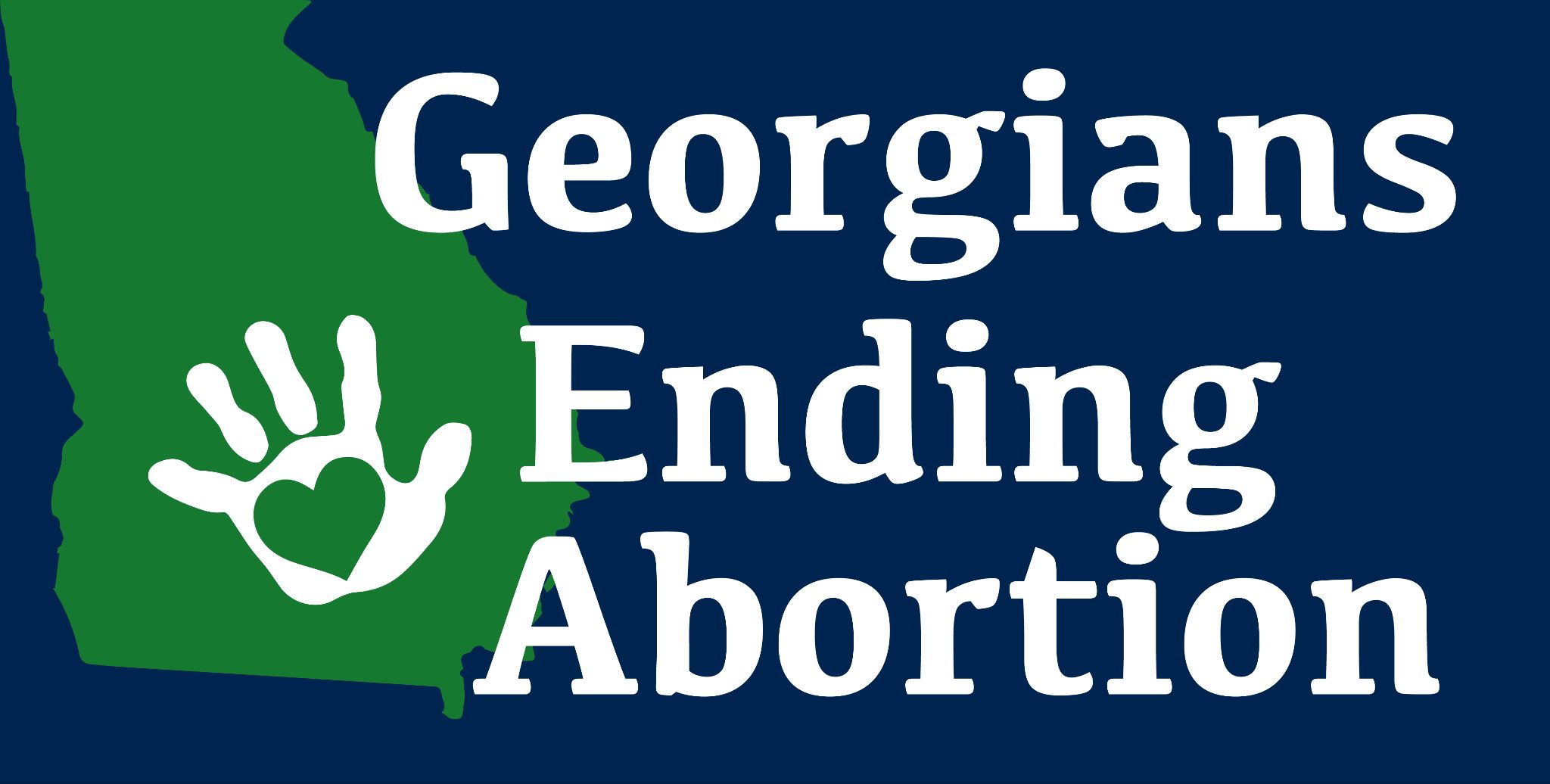 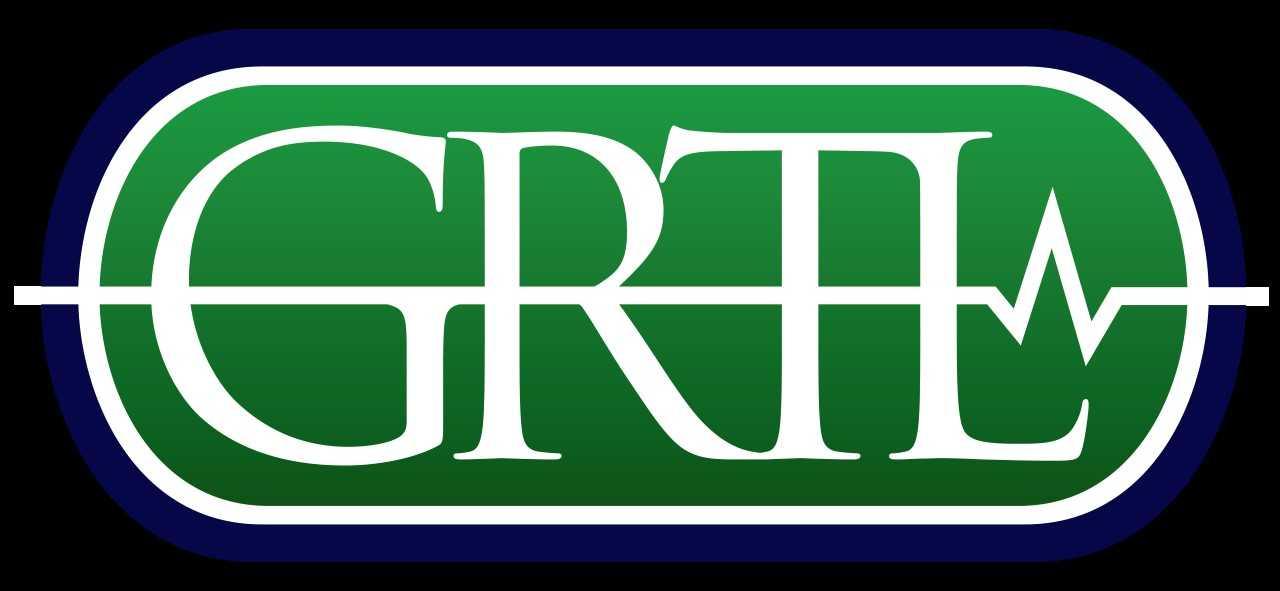  When opportunity knocks, the bold open the door. Since 1973, the gruesome genocide of over 60 million pre-born children has permanently stained the moral fiber of this nation. The overturn of Roe v. Wade has provided Georgia with a historic opportunity to end the injustice of abortion. Both the Holocaust and slavery were once legal and accepted by society, yet today we recognize these practices to be appalling atrocities. Similarly, abortion must be abolished in our day.Although Georgia’s incremental Heartbeat law is in effect, abortions are still being committed. There is not yet justice for all innocent pre-born children.Now is the time for bold, godly leadership.It would be an egregious mistake to let this opportunity pass us by or accept anything less than the God-given unalienable right to life and equal justice. Just as it was never correct to willfully submit to Roe v. Wade, it is a mistake to stand on the sidelines now while the number of dead bodies of innocent babies continues to increase. It is our mission and biblical calling to demand the legal recognition and protection of all innocent human life from fertilization to natural death. The sanctity of human life must be defended regardless of a person’s size, level of development, environment, degree of dependency, or circumstances of conception. Georgia Right to Life (GRTL) is boldly calling for a Personhood Amendment to the Georgia Constitution, adding a new paragraph stating: “Paramount right to life. This state shall recognize the paramount right to life of all human beings as persons at any stage of development from fertilization to natural death.” GRTL has joined with dozens of conservative and faith-based organizations to form the Georgians Ending Abortion (GEA) coalition. This coalition has launched a statewide petition campaign urging Governor Kemp to convene a special legislative session for the sole purpose of adopting a Personhood Amendment to the Georgia State Constitution.  GEA is calling on the Republican trifecta at the Georgia Capitol to advance the GAGOP platform which recognizes that life begins at fertilization.GEA believes your leadership and influence is needed to impart courage to Georgia legislators at this critical moment and we, your fellow patriots, urge you to join us by publicly supporting the petition and rallying other leaders within your sphere of influence to do the same. It is imperative all pro-life Georgians unite to urge Governor Kemp to act swiftly since innocent Georgians are being killed every day. The Right to Life can be recognized and protected if we are willing to trust the Lord Jesus Christ and be a courageous voice for the voiceless. Will you join us?Sincerely,Brant Frost V, 1st Vice President, Georgia Republican AssemblyColton Moore, State Senator- Elect District 53Joanna Hildreth, Chairwoman, Catoosa GOPJennifer Tudor, Chairwoman, Chattooga GOPTony Abernathy, Chairman, Murray GOPDianne Putnam, Chairwoman, Whitfield GOPAbigail Darnell, Vice President, Georgia Right to LifeKeith Cochran, President Northwest Georgia Right to LifeJavid Ona, Education Director Georgia Right to LifeRyan Sewell, Former Staffer